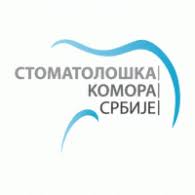 ОБРАЗАЦ СТРУКТУРЕ ЦЕНЕ СА УПУТСТВОМ КАКО ДА СЕ ПОПУНИПремијаУколико је у пољу „ЈЕДИНИЧНА ЦЕНА“ уписано „0,00“ тумачиће се да је предметна позиција понуђена без надокнаде (бесплатна);Уколико је у пољу „ЈЕДИНИЧНА ЦЕНА“ уписана „/“ или је остављено празно поље и слично, Наручилац ће тумачити да Понуђач предметну позицију не нуди и понуда се одбија као неприхватљива.Упутство за попуњавање обрасца структуре цене - Премија:1) Под редним бројем 1. уписује се укупан износ премије осигурања одговорности за штету причињену трећим лицима, за све чланове Коморе (без укљученог пореза на премију неживотних осигурања);	2) Под редним бројем 2. уписује се стопа пореза на премију неживотних осигурања;3) Под редним бројем 3. уписује се укупан износ пореза на премију одговорности за штету причињену трећим лицима;4) Под редним бројем 4. уписује се укупан износ износ премије осигурања одговорности за штету причињену трећим лицима, за све чланове Коморе (са укљученим порезом на премију неживотних осигурања);Осигурана сумаУпутство за попуњавање обрасца структуре цене – Осигурана сума:1) Под редним бројем 1. уписује се висина осигуране суме – крајње обавезе за штете на лицима и стварима коју побнуђач нуди;Допунске погодностиУпутство за попуњавање обрасца структуре цене – Допунске погодности:1) Под редним бројем 1. уписује се проценат попуста на основну премију коју понуђач одобрава на основу чланства. Попусти не могу бити нижи од оних који су дефинисани у оквиру техничке спецификације.*Напомена: При дефинисању економски најповољније понуде примениће се пондери, дефинисани конкурсном документацијом, у делу Подаци о предмету јевна набавке.  Р.бр.НАЗИВУкупна ценаУкупна висина годишње премије за Осигурање професионалне одговорности, за свих 6800 чланова Коморе (без укљученог пореза на премију неживотних осигурања)дин.Стопа пореза на премију неживотних осигурања%Износ пореза на премију неживотних осигурања 1:дин.Укупна висина годишње премије за Осигурање професионалне одговорности, за свих 6800 чланова Коморе (са укљученим порезом на премију неживотних осигурања)дин.Редни бројНазивВисина осигуране сумеОсигурана сума - Крајња обавеза за штете на лицима и стварима (најмање 4.000,00 евра)бр.Индивидуално-лично осигурање  које члан Коморе Стоматолога може закључити на шалтерима понуђачаПроценат попуста на основну премију који се одобрава на основу чланства01.Осигурање непокретне имовине02.Осигурање стоматолошке опреме03.Осигурање осигураника и лица запослених код осигураника од незгоде04.Каско осигурање05.Путничко здравствено осигурање06.Додатно индивидуално осигурање од професионалне одговорности 